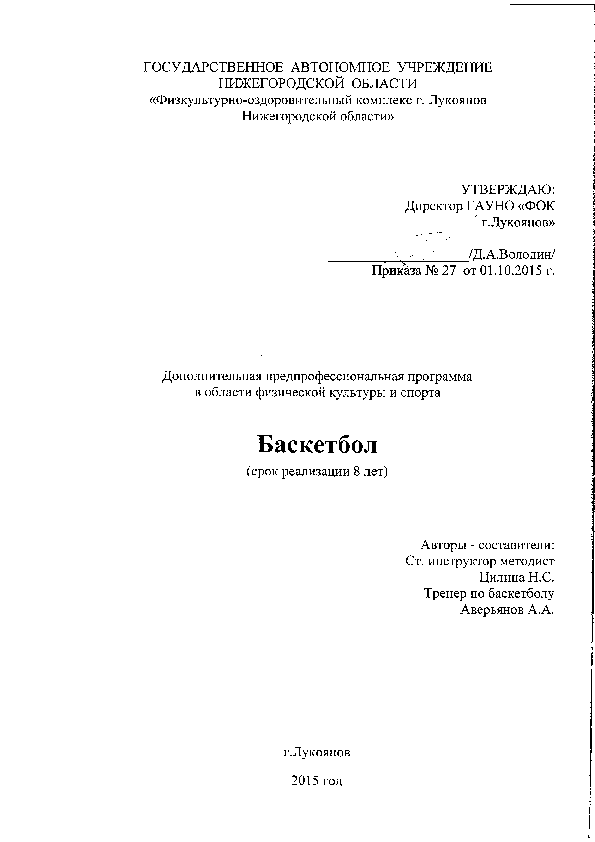 СОДЕРЖАНИЕПОЯСНИТЕЛЬНАЯ ЗАПИСКАБаскетбол (англ. basket — корзина, ball — мяч) — спортивная командная игра с мячом. В баскетбол играют две команды, обычно по двенадцать человек, от каждой из которых на площадке одновременно присутствует пять игроков. Цель каждой команды в баскетболе — забросить мяч в корзину соперника и помешать другой команде овладеть мячом и забросить его в корзину. Мячом играют только руками. Бежать с мячом не ударяя им в пол, преднамеренно бить по нему ногой, блокировать любой частью ноги или бить по нему кулаком является нарушением.Победителем в баскетболе становится команда, которая по окончании игрового времени набрала большее количество очков. При равном счёте по окончании основного времени матча назначается овертайм (обычно пять минут дополнительного времени), в случае, если и по его окончании счёт будет равен, назначается второй, третий и т.д. овертайм, до тех пор пока не будет выявлен победитель матча. За одно попадание мяча в кольцо может быть засчитано разное количество очков.Характеристика баскетбола, как средства физического воспитания:Баскетбол - одна из самых популярных командных игр в нашей стране. В системе физического воспитания баскетбол приобрел такую популярность из-за экономической доступности игры, высокой эмоциональности, большого зрелищного эффекта и самое главное, что эта игра благоприятно воздействовала на организм человека.Для баскетбола характерны разнообразные движения - ходьба, бег, остановки, повороты, прыжки, ловля, броски и ведение мяча, осуществляемые в единоборстве с соперниками. Такие разнообразные движения способствуют улучшению обмена веществ, деятельности всех систем организма, формируют координацию. Разнообразие технических и тактических действий игры в баскетбол и собственно игровая деятельность обладают уникальными свойствами для формирования жизненно важных навыков и умений, всестороннего развития их физических и психических качеств. Освоенные двигательные действия игры в баскетбол и сопряжённые с ним физические упражнения являются эффективными средствами укрепления здоровья и могут использоваться человеком на протяжении всей его жизни в самостоятельных формах занятий физической культуры.Занятия баскетболом помогают формировать настойчивость, смелость, решительность, честность, уверенность в себе, чувство коллективизма. Но эффективность воспитания зависит, прежде всего, от того, насколько целеустремленно в педагогическом процессе осуществляется взаимосвязь физического и нравственного воспитания.Для осуществления грамотного тренировочного процесса необходима специальная система, которой является данная программа спортивной подготовки баскетболиста.Отличительные особенности баскетбола.Естественность движений. В основе баскетбола лежат естественные движения -бег, прыжки, броски, передачи. Им легко обучать детей, подростков и взрослых. Поэтому баскетбол входит в программу воспитания и обучения детей, начиная с детских садов, а игры с мячами - с двухлетнего возраста.Коллективность действий. Эта особенность имеет важное значение для воспитания дружбы и товариществ, привычки подчинять свои действия интересам коллектива. Девиз игры - «Один за всех, все за одного!».Соревновательный характер. Стремление превзойти соперника в быстроте действий, направленных на достижение победы, приучает занимающихся мобилизовать свои возможности, действовать с максимальным напряжением сил, преодолевать трудности, возникающие в ходе спортивной борьбы. Эти особенности способствуют воспитанию настойчивости, решительности, целеустремленности.Непрерывность и внезапность изменения условий игры. Игровая обстановка меняется очень быстро и создает новые игровые ситуации. Эти условия приучают игроков постоянно следить за процессом игры, мгновенно оценивать обстановку, действовать инициативно, находчиво и быстро в любой ситуации. Непрерывное наблюдение за процессом игры помогает развитие способностей к широкому распределению и концентрации внимания, к пространственной и временной ориентации.Высокая эмоциональность. Соревновательный характер игры, непрерывное изменение обстановки, удача или неуспех вызывает у спортсменов проявление разнообразных чувств и переживаний, влияющих на их деятельность. Высокий эмоциональный уровень способствует поддерживанию постоянной активности и интереса к игре.Самостоятельность действий. Каждый ученик на протяжении встречи, учитывая изменяющуюся игровую обстановку, не только самостоятельно определяет, какие действия ему необходимо выполнять, но и решает, когда и каким способом ему действовать. Это важно для воспитание у занимающихся творческой инициативы.Этичность игры. Правила игры предусматривают этичность поведения спортсменов по отношению к противникам и судьям. Персональные и технические наказания служат средством для регуляции взаимоотношений между участниками соревнований.В баскетболе индивидуализация осуществляется по нескольким критериям: по возрасту, полу, игровому амплуа, антропометрическим признакам, биологическому созреванию.Дополнительная предпрофессиональная программа по баскетболу составлена в соответствии с:Федеральным  Законом  от 29 декабря 2012 года № 273-ФЗ «Об образовании в Российской Федерации», Федерального закона от 04.12.2007 № 329-ФЗ «О физической культуре и спорте в Российской Федерации»,Приказом Министерства спорта Российской Федерации от 12 .09.2013 г. № 731 «Об утверждении приема на обучение по дополнительным предпрофессиональным программам в области физической культуры и спорта»,Приказом Министерства спорта Российской Федерации от 27.12.2013 г. №1125 «Об утверждении особенностей организации и осуществления образовательной, тренировочной и методической деятельности в области физической культуры и спорта»,Приказом Министерства спорта Российской Федерации от 12.09.2013 г. № 730 «Об утверждении федеральных государственных требований к минимуму содержания, структуре, условиям реализации дополнительных предпрофессиональных программ в области физической культуры и спорта и к срокам обучения по этим программам»,Федеральным стандартом спортивной подготовки по виду спорта баскетбол, утвержденным Приказом Министерства спорта Российской Федерации от10.04.2013г № 114 «Об утверждении Федерального стандарта спортивной подготовки по виду спорта баскетбол»:требования Федерального стандарта спортивной подготовки по виду спорта баскетбол;возрастные и индивидуальные особенности обучающихся при занятиях баскетболом.Структура системы многолетней подготовки Целью многолетней подготовки баскетболистов в детско-юношеских спортивных школах является физическое воспитание, спортивная подготовка и физическое образование. Основными задачами реализации Программы являются:отбор одаренных детей;создание условий для их физического образования, воспитания и развития;формирование знаний, умений и навыков в области физкультуры и спорта;формирование и развитие творческих и спортивных способностей детей, удовлетворение их индивидуальных потребностей в физическом, интеллектуальном и нравственном совершенствовании;выявление и поддержка детей, проявивших выдающиеся способности в спорте;подготовка к поступлению в организации, реализующие профессиональные образовательные программы в баскетболе;подготовку к освоению этапов спортивной подготовки, в том числе в дальнейшем по программам спортивной подготовки;формирование культуры здорового и безопасного образа жизни, укрепление здоровья;формирование навыков адаптации к жизни в обществе, профессиональной ориентации.Программа определяет основные требования по ее структуре и содержанию: по возрасту, численному составу занимающихся, объему отдельных видов подготовки (теория и методика физической культуры и спорта, общая физическая подготовка, баскетбол, специальная физическая подготовка) и нагрузок разной направленности, а также по структуре многолетней подготовки юных баскетболистов. В таблице 1 указаны сроки освоения Программы.Таблица 1Сроки освоения программыСрок обучения по Программе 8 лет.Прием на обучение по дополнительным предпрофессиональным программам в области физической культуры и спорта проводится на основании разрешения врача-педиатра (предоставление справки) и результатов индивидуального отбора, проводимого в целях выявления лиц, имеющих необходимые для освоения соответствующей образовательной программы способности в области физической культуры и спорта.Особенностями проведения индивидуального отбора занимающихся, а также промежуточной и итоговой аттестации обучающихся, являются: перевод обучающихся на этап (период) реализации образовательной программы осуществляется на основании результатов промежуточной аттестации и с учетом результатов их выступления на официальных спортивных соревнованиях по избранному виду спорта;ФОК обеспечивает непрерывный тренировочный процесс с обучающимися с учетом следующих особенностей:сроки начала и окончания образовательного процесса  определяются с учетом сроков проведения физкультурных мероприятий и спортивных мероприятий, в которых планируется участие занимающихся с 01 сентября текущего года по 31 августа следующего года;набор (индивидуальный отбор) занимающихся осуществляется с осени, не позднее 15сентября текущего года, т.к. начинается спортивный сезон с осени. Образовательный процесс в организации ведется в соответствии с годовым учебным планом (далее - учебный план), рассчитанным по дополнительным предпрофессиональным программам (в соответствии с федеральными государственными требованиями к минимуму содержания, структуре, условиям реализации дополнительных предпрофессиональных программ в области физической культуры и спорта и к срокам обучения по данным программам (далее - федеральные государственные требования).в группы по видам спорта зачисляются дети, разница в возрасте которых не превышает 1 год.Многолетняя подготовка юных баскетболистов - это единый педагогический процесс, состоящий из следующих этапов:этап начальной подготовки;тренировочный этап (этап спортивной специализации), подразделяется на 2 раздела: начальная специализация и углубленная специализация.Этап начальной подготовки - этап предварительной спортивной подготовки. Основные задачи:укрепление здоровья, содействие правильному физическому развитию и разносторонней физической подготовленности, закаливание организма;развитие определенных качеств и способностей (координации движений, быстроты, гибкости, способности ориентироваться в меняющейся обстановке, скоростно-силовых качеств, общей выносливости);обучение основам техники и тактики игры;приучение к игровым условиям;формирование у занимающихся стойкого интереса к занятиям спортом, трудолюбия;подготовка и выполнение нормативов по технической и физической подготовке;освоение основ гигиены, самоконтроля, самостоятельного занятия;первичный отбор способных к занятиям баскетболом.Основным показателем в конце каждого учебного года является выполнение программных требований, предъявляемых к уровню подготовленности обучающихся.Тренировочный этап - этап спортивной специализации.Основные задачи этапа начальной специализации 4-го и 5- го годов обучения:всесторонняя общая и специальная физическая подготовка, закаливание организма;развитие специальных способностей, необходимых для освоения основами техники и тактики баскетбола;приобретение соревновательного опыта;на базе разносторонней физической подготовки создание физиологических, морфологических и психологических предпосылок для углубленной специализированной подготовки в баскетболе;воспитание морально-этических и волевых качеств;освоение основ гигиены, самоконтроля, самостоятельного занятия;подготовка и выполнение нормативов по технической и физической подготовке;формирование коммуникативных навыков.Основные задачи этапа углубленной специализации 6-го, 7-го и 8- го годов обучения:всесторонняя физическая подготовка, закаливание организма, повышение уровня общей физической подготовки;развитие специальных способностей, необходимых дли совершенствования техники и тактики;прочное освоение основами современной техники и тактики и умение применять в игре;определение игрового амплуа и развитие соответствующих индивидуальных качеств и навыков;приобретение навыков в организации и проведении соревнований;воспитание морально-волевых качеств;совершенствование навыков самостоятельных занятий;формирование коммуникативных навыков;дифференцированный, индивидуальный подход к определению содержания, объема и интенсивности физических упражнений в зависимости от возраста, индивидуальных особенностей занимающихся;повышение интенсивности занятий, а также использование восстановительных мероприятий для поддержания необходимой работоспособности и сохранения здоровья спортсменов.Устанавливается определенная структура многолетней подготовки юных баскетболистов (табл. 2).Основные показатели работы спортивных школ по баскетболу - стабильность состава занимающихся, динамика прироста индивидуальных показателей по выполнению программных требований по уровню подготовленности занимающихся, вклад в подготовку и выступление сборных команд страны; результаты выступлений в соревнованиях.Таблица 2Структура системы многолетней подготовки. Наполняемость учебных групп, объем учебной нагрузки в неделю, минимальный возраст обучающихся на этапах подготовки1. УЧЕБНЫЙ ПЛАНУчебный план- это основной документ, в котором распределены по этапам  и годам обучения средства многолетней подготовки баскетболистов. При составлении многолетнего учебного плана необходимо основываться на принципах планирования  подготовки баскетболистов, специфических особенностях баскетбола, задачах этапа.1.1. Продолжительность и объемы реализации Программы по предметным областямС учетом изложенных выше задач в таблице 3 изложен примерный учебный план на 52 недели учебно-тренировочных занятий.Разработанный и выверенный таким образом учебный план многолетней подготовки юных баскетболистов является основным нормативным документом, определяющим дальнейший ход технологии планирования. Следующей ее ступенью является составление планов-графиков на годичный цикл подготовки баскетболистов по каждому возрасту с расчетом на 46 недель занятий непосредственно в условиях ФОКа и дополнительно - 6 недель занятий для спортивно-оздоровительных мероприятий и по индивидуальным планам обучающихся на период их активного отдыха.Таким образом, при составлении учебного плана многолетней подготовки юных баскетболистов реализуются принципы преемственности и последовательности учебного процесса, создаются предпосылки к решению поставленных перед каждым этапом задач.С увеличением общего годового временного объема изменяется соотношение времени, отводимого на различные виды подготовки по годам обучения. Из года в год повышается объем нагрузок на техническую, специальную, физическую, тактическую и игровую подготовку. Постепенно уменьшается, а затем стабилизируется объем нагрузок на общую физическую подготовку.Происходит:постепенный переход от освоения основ техники и тактики баскетбола к основательному изучению и совершенствованию сложных технико-тактических действий на основе одновременного развития специальных физических и психических способностей;увеличение объема тренировочных нагрузок;увеличение объема игровых и соревновательных нагрузок;повышение уровня спортивного мастерства, за счет надежности, стабильности и вариативности, технико-тактических и игровых действий в условиях напряженной соревновательной деятельности.Таблица 3Примерный учебный план на 52 недели учебно-тренировочных занятий1.2. Навыки в других видах спорта.Упражнения на гимнастических снарядах. Различные упражнения на гимнастической стенке, индивидуальные и парные. То же на гимнастической скамейке. Групповые упражнения с гимнастическими скамейками. Упражнения в равновесии и в сопротивлении, подтягивании. Упражнения со скакалкой.Акробатические упражнения. Различные кувырки: вперед, назад, боком, стойка на лопатках, стойки на голове и руках, мостик из стойки на голове и на руках, переход в мостик.Подвижные игры и эстафеты. Различные подвижные игры, эстафеты с бегом, прыжками, метаниями, с переноской, расстановкой различных предметов, лазанием и перелазанием. Комбинированные эстафеты.Плавание. Обучение умению держаться на воде. Плавание произвольным способом на скорость и на выносливость. Простейшие прыжки в воду с места и с разбега (вход в воду ногами и головой). Игры на воде. Плавание вольным стилем без учета времени.Легкая атлетика. Бег. Бег с ускорением до 30 - 40 м. Повторный бег 2 - 3 раза по 20 - 30 м,. 6-, 12-минутный бег. Прыжки в высоту. Прыжки в длину с места и с разбега. Метание теннисного мячика.Футбол. Удары по мячу ногой (левой, правой) на месте и в движении, выполнение ударов после остановки, ведение мяча, остановка мяча, овладение простейшими навыками командной борьбы. Двусторонние игры по упрощенным правилам.1.3. Соотношение объемов образовательного процесса по разделам обученияВ процессе реализации Программы предусмотрено следующее соотношение объемов обучения по предметным областям по отношению к общему объему учебного плана:оптимальный объем тренировочной и соревновательной деятельности обучающихся (в объеме от 60 до 90 % от аналогичных показателей, устанавливаемых федеральными стандартами спортивной подготовки по баскетболу);теоретическая подготовка в объеме от 5 до 10 % от общего объема учебного плана;общая и специальная физическая подготовка в объеме от 30 до 35 % от общего объема учебного плана;избранный вид спорта в объеме не менее 45 % от общего объема учебного плана;другие виды спорта и подвижные игры в объеме от 5 до 15 % от общего объема учебного плана;самостоятельная работа обучающихся в пределах до 10 % от общего объема учебного плана;возможность организации посещений обучающимися официальных спортивных соревнований, в том числе межрегиональных, общероссийских и международных, проводимых на территории Российской Федерации;организация совместных мероприятий с другими образовательными и физкультурно-спортивными организациями;Построение годичного цикла подготовки баскетболистов является одним из важных компонентов программы. Основная суть сводится к рациональному распределению программного материала по этапам, которое определяется задачами, стоящими перед каждым конкретным годичным циклом, календарем соревнований и закономерностями становления спортивной формы.При построении подготовки изначально весь учебный материал конкретного года обучения целесообразно распределить по месяцам, а затем по недельным циклам, в которых проводятся занятия комплексного характера с преимущественной направленностью на те или иные виды подготовки.В годичном цикле при распределении объемов видов подготовки по месячным циклам следует руководствоваться задачами, стоящими перед этапом начальной подготовки и методической целесообразностью. Так в начале сезона (август, сентябрь) для всестороннего развития и подготовки двигательного аппарата наибольший объем приходится на общую физическую подготовку. В октябрь и ноябрь - на техническую. При этом соотношения отдельных видов подготовки изменяются незначительно.На тренировочном этапе в группах начальной специализации начинается специализированная подготовка юных баскетболистов. К этому времени юные спортсмены, пройдя многолетний курс обучения, достаточно физически окрепли, освоили основы технико-тактических и соревновательных действий, способны к более основательному освоению баскетбола.При этом заметно увеличивается суммарный объем тренировочных и соревновательных нагрузок, изменяется соотношение видов подготовки в сторону увеличения специальной физической, тактической и игровой.На общеподготовительном этапе (август, сентябрь) осуществляется преимущественно фундаментальная базовая подготовка с развитием физических способностей. На специально-подготовительном этапе акцент делается на специальную физическую подготовку в тесной взаимосвязи с технической и тактической.Принципиальных различий по структуре и содержанию процесса подготовки между 1 -м и 2-м годом обучения на этапе начальной специализации нет. Планы-графики составлены на основе задач, стоящих перед учебно-тренировочным этапом, научно-методических положений теории и методики баскетбола, с учетом принципа преемственности и возрастных особенностей баскетболистов. В них просматривается увеличение общего объема тренировочной работы, динамика соотношений отдельных видов подготовки, и сторону увеличения специальной физической, тактической, игровой и соревновательной.2. МЕТОДИЧЕСКАЯ ЧАСТЬ ПРОГРАММЫМетодическая часть программы содержит учебный материал по основным видам подготовки, его распределение по годам обучения и в годичном цикле. Даны рекомендуемые объемы тренировочных и соревновательных нагрузок и спортивные требования по годам обучения, организация комплексного контроля, приведены практические материалы и методические рекомендации по тренировочной и воспитательной работе.Успешная подготовка баскетболиста высокой квалификации возможна только при условии тесной преемственности каждого этапа обучения спортсмена. В итоге каждого этапа тренировки проводится отбор, задачей которого является оценка уровня развития тех сторон физической и специальной подготовленности, на совершенствование которых был направлен учебно-тренировочный процесс на этом этапе, а также прогнозирование успеха на следующем этапе многолетней тренировки.Учет учебно-тренировочной работы ведется в журнале, где указываются сведения озанимающихся, посещаемость занятий, пройденный материал, успеваемость и спортивные результаты. Тренер-преподаватель ведет отчетность в установленном порядке.Программный материал для всех групп занимающихся распределен в соответствии с возрастными особенностями игроков, их общей физической и спортивной подготовленностью и рассчитан на творческий подход со стороны тренеров - преподавателей к его освоению.Обязательным компонентом подготовки юных баскетболистов являются соревнования. В ФОКе предусматриваются соревнования между учебными группами, товарищеские и контрольные игры, матчевые встречи, городские, районные, областные соревнования.В течение всего периода обучения тренер должен готовить себе помощников, привлекая обучающихся к организации занятий и проведению соревнований. Инструкторская и судейская практика приобретается на занятиях и вне занятий.Все занимающиеся должны освоить некоторые навыки учебной работы и навыки судейства соревнований.Воспитание инструкторских и судейских навыков планируется с 11-12 лет. Учебным планом отводится на это специальное время. Кроме того, соответствующие навыки совершенствуются в процессе учебно-тренировочных занятий и соревновательной деятельности.2.1. Содержание и методика работы по предметным областям, этапам (периодам) подготовкиТребования в современном баскетболе настолько возросли, что рассчитывать на достижение высоких спортивных показателей могут лишь спортсмены, у которых высокий уровень физической, технико-тактической и морально-волевой подготовленности сочетается с глубокими теоретическими знаниями.Программа:1)	содержит следующие предметные области:теория и методика физической культуры и спорта;физическая подготовка;избранный вид спорта;специальная физическая подготовка.2)	учитывает особенности подготовки обучающихся по избранным видам спорта, в том числе:вариативность тренировочного процесса в соответствии со спецификой избранного вида спорта при возрастании тренировочных нагрузок в относительно короткие временные циклы и в сочетании с моделированием различных игровых соревновательных режимов;постепенное увеличение соотношения между общей и специальной физической подготовкой в сторону специальной на этапах (периодах) обучения;большой объем соревновательной деятельности.2.1.1. Теория и методика физической культуры и спортаЦель и основное содержание данной предметной области Программы определяются необходимостью приобретения спортсменами определенного минимума знаний для понимания сущности спорта, тренировочного процесса и требований для безопасного его осуществления.Используя график распределения учебного материала по годам обучения, каждый тренер учебной группы разрабатывает план теоретической подготовки. Планировать теоретическую подготовку нужно так, чтобы занятия по теории были органически связаны с практическими, т.е. изучение теоретического материала целесообразно совмещать с закреплением его в практических занятиях.Темы:1.Физическая культура и спорт в РоссииПонятие «физическая культура». Физическая культура как составная часть общей культуры. Значение ее для укрепления здоровья, физического развития граждан России в их подготовке к труду и защите Родины. Роль физической культуры в воспитании молодежи. Основные сведения о спортивной квалификации. Спортивные разряды и звания. Порядок присвоения спортивных разрядов и званий. Юношеские разряды по баскетболу.2.Состояние и развитие баскетбола в РоссииИстория развития баскетбола в мире и в нашей стране. Достижения баскетболистов России на мировой арене. Спортивные сооружения для занятий баскетболом и их состояние. Итоги и анализ выступлений сборных национальных, молодежных и юниорских команд баскетболистов на соревнованиях.3.Воспитание нравственных и волевых качеств спортсменаРешающая роль социальных начал в мотивации спортивной деятельности. Спортивно-этическое воспитание. Психологическая подготовка в процессе спортивной тренировки. Формирование в процессе занятий спортом нравственных понятий, оценок, суждений. Воспитание чувства ответственности перед коллективом. Общая и специальная психологическая подготовка. Инициативность, самостоятельность и творческое отношение к занятиям. Регуляция уровня эмоционального возбуждения. Основные приемы создания готовности к конкретному соревнованию. 4.Гигиенические требования к занимающимся спортомПонятие о гигиене и санитарии. Общие представления об основных системах энергообеспечения человека. Дыхание. Значение дыхания для жизнедеятельности организма. Жизненная емкость легких. Потребление кислорода. Функции пищеварительного аппарата. Особенности пищеварения при мышечной работе. Понятие о рациональном питании и общем расходе энергии. Гигиенические требования к питанию спортсменов. Значение витаминов и минеральных солей, их нормы. Режим питания, регулирование веса спортсмена. Пищевые отравления и их профилактика. Уход за телом, полостью рта и зубами. Гигиенические требования к спортивной одежде и обуви. Правильный режим дня для спортсмена. Значение сна, утренней гимнастики в режиме юного спортсмена. Режим дня во время соревнований. Рациональное чередование различных видов деятельности. Вредные привычки - курение, употребление спиртных напитков. Профилактика вредных привычек.5.Влияние физических упражнений на организм спортсменаПонятия об утомлении и переутомлении. Причины утомления. Субъективные и объективные признаки утомления. Переутомление. Перенапряжение. Восстановительные мероприятия в спорте. Проведение восстановительных мероприятий в спорте. Проведение восстановительных мероприятий после напряженных тренировочных нагрузок. Критерии готовности к повторной работе. Активный отдых. Самомассаж. Спортивный массаж. Баня. Основные приемы и виды спортивного   массажа.6.Профилактика заболеваемости и травматизма в спортеПростудные заболевания у спортсменов. Причины и профилактика. Закаливание организма спортсмена. Виды закаливания. Общее понятие об инфекционных заболеваниях, источники инфекции и пути их распространения. Предупреждение инфекционных заболеваний при занятиях спортом. Пути распространения инфекционных заболеваний. Меры личной и общественной профилактики. Патологические состояния в спорте: перенапряжение сердца, заболевание органов дыхания, острый болевой печеночный синдром. Травматизм в процессе занятий баскетболом; оказание первой помощи при несчастных случаях. Доврачебная помощь пострадавшему, приемы искусственного дыхания, транспортировка пострадавшего. Профилактика спортивного травматизма. Временные ограничения и противопоказания к тренировочным занятиям и соревнованиям.7.Общая характеристика спортивной подготовкиПонятие о процессе спортивной подготовки. Взаимосвязь соревнований, тренировки и восстановления. Формы организации спортивной тренировки. Характерные особенности периодов спортивной тренировки. Единство общей и специальной подготовки. Понятие о тренировочной нагрузке. Основные средства спортивной тренировки. Методы спортивной тренировки. Значение тренировочных и контрольных игр. Специализация и индивидуализация в спортивной тренировке. Использование технических средств и тренажерных устройств. Общая характеристика спортивной тренировки юных спортсменов. Особенности спортивной тренировки юных спортсменов: многолетний прирост спортивных достижений, ограничение тренировочных и соревновательных нагрузок, значение общей физической подготовки. Самостоятельные занятия: утренняя гимнастика, индивидуальные занятия по совершенствованию физических качеств и техники движений.8.Планирование и контроль спортивной подготовки. Сущность и назначение планирования, его виды. Составление индивидуальных планов подготовки. Контроль уровня подготовленности. Нормативы по видам подготовки. Результаты специальных контрольных нормативов. Учет в процессе спортивной тренировки. Индивидуальные показатели уровня подготовленности по годам обучения. Основные понятия о врачебном контроле. Систематический врачебный контроль за юными спортсменами как основа достижений в спорте. Измерение и тестирование в процессе тренировки и в период восстановления. Частота пульса, дыхания, глубина дыхания, тонус мускулатуры. Степ-тест. Уровень физического развития баскетболистов. Артериальное давление. Самоконтроль в процессе занятий спортом. Дневник самоконтроля. Его формы, содержание, основные разделы и формы записи. 9.Физические способности и физическая подготовкаФизические качества. Виды силовых способностей: собственно силовые, скоростно-силовые. Строение и функции мышц. Изменение в строении и функциях мышц под влиянием занятий спортом. Методика воспитания силовых способностей. Понятие быстроты, формы ее проявления. Методы воспитания быстроты движений. Воспитание быстроты простой и сложной двигательной реакции, облегчение внешних условий, лидирование, использование эффекта варьирования отягощениями. Гибкость и ее развитие. Понятие о ловкости как комплексной способности к освоению техники движений. Виды проявления ловкости. Методика воспитания ловкости. Понятие выносливости. Виды и показатели выносливости. Методика совершенствования выносливости в процессе многолетней подготовки.10.Основы техники игры и техническая подготовка. Основные сведения о технике игры, о ее значении для роста спортивного мастерства. Средства и методы технической подготовки. Классификация приемов техники игры. Анализ техники изучаемых приемов игры. Методические приемы и средства обучения технике игры. О соединении технической и физической подготовки. Разнообразие технических приемов, показатели надежности техники, целесообразная вариантность. Просмотр кинокольцовок, видеозаписей игр.11.Спортивные соревнования. Спортивные соревнования, их планирование, организация и проведение. Значение спортивных соревнований для популяризации вида спорта. Спортивные соревнования как важнейшее средство роста спортивного мастерства. Положение о проведении соревнований по баскетболу на первенство России, города, школы. Ознакомление с командным планом соревнований, с положением о соревнованиях. Правила соревнований по баскетболу. Судейство соревнований. Судейская бригада: главный судья соревнований, судьи в поле, секретарь, хронометрист. Их роль в организации и проведении соревнований.2.1.2. Физическая подготовкаОдно из основных условий достижения высоких результатов - единство общей и специальной физической подготовки спортсмена, а также их рациональное соотношение. Принцип неразрывности ОФП и СФП: ни одну из них нельзя исключить из содержания тренировки без ущерба для достижения высокого спортивного результата.Взаимообусловленность содержания ОФП и СФП: содержание СФП зависит от тех предпосылок, которые создаются ОФП, а содержание последней приобретает определенные особенности, зависящие от спортивной специализации.Существует необходимость соблюдения оптимального соотношения СФП и ОФП на любом этапе спортивной подготовки. Понятно, что на начальных этапах преобладает ОФП, а в дальнейшем СФП. Тем не менее, считается, что общий объем ОФП на протяжении многих лет спортивных тренировок должен приближаться к 40-50 %.Общая физическая подготовка направлена на гармоническое развитие различных функциональных систем, мышечных групп, расширения двигательного опыта, создание базы для успешного развития специальной подготовки. Строевые упражнения. Шеренга, колонна, фланг, интервал, дистанция. Перестроения: в одну, две шеренги, в колонну по одному, по два. Сомкнутый и разомкнутый строй. Виды размыкания. Построение, выравнивание строя, расчет по строю, повороты на месте. Переход находьбу и бег, на шаг. Остановка. Изменение скорости движения строя.Упражнения для рук и плечевого пояса. Из различных исходных положений (в основной стойке, на коленях, сидя, лежа) - сгибание и разгибание рук, вращения, махи, отведение и приведение, рывки одновременно обеими руками и разновременно, то же во время ходьбы и бега.Упражнения для ног. Поднимание на носки; сгибание ног в тазобедренных суставах; приседания; отведения; приведения и махи ногой в переднем, заднем и боковом направлениях; выпады, пружинистые покачивания в выпаде; подскоки из различных исходных положений ног (вместе, на ширине плеч, одна впереди другой и т.п.); сгибание и разгибание ног в смешанных висах и упорах; прыжки.Упражнения для шеи и туловища. Наклоны, вращения, повороты головы; наклоны туловища, круговые вращения туловищем, повороты туловища, поднимание прямых и согнутых ног в положении лежа на спине; из положения лежа на спине переход в положение сидя; смешанные упоры в положении лицом и спиной вниз; угол из исходного положения лежа, сидя и в положении виса; различные сочетания этих движений.Упражнения для всех групп мышц. Могут выполняться с короткой и длинной скакалкой, гантелями, набивными мячами.Упражнения для развития силы. Упражнения с преодолением собственного веса: подтягивание из виса, отжимание в упоре, приседания на одной и двух ногах. Преодоление веса и сопротивления партнера. Упражнения с набивными мячами. Упражнения для развития быстроты. Повторный бег по дистанции от 30 до  со старта и с ходу с максимальной скоростью. Упражнения для развития гибкости. Общеразвивающие упражнения с широкой амплитудой движения. Упражнения с помощью партнера (наклоны, мост, шпагат). Упражнения для развития ловкости. Кувырки вперед, назад, в стороны с места, с разбега и с прыжка. Стойки на голове, руках и лопатках. Упражнения в равновесии на гимнастической скамейке. Жонглирование двумя-тремя теннисными мячами. Упражнения для развития скоростно-силовых качеств. Прыжки в высоту, в длину с места, многократные прыжки с ноги на ногу, на двух ногах. Перепрыгивание предметов (скамеек), «чехарда». Эстафеты комбинированные с бегом, прыжками, метаниями. Упражнения для развития общей выносливости. Бег равномерный и переменный. Плавание с учетом и без учета времени. Спортивные игры на время: баскетбол, мини-футбол (для мальчиков и девочек). Специально-подготовительные упражненияУпражнения для развития быстроты движения и прыгучести. Ускорения, рывки на отрезках от 3 до  из различных положений (сидя, стоя, лежа) лицом, боком и спиной вперед. Рывки по зрительно воспринимаемым сигналам: в соревновании с партнером за овладение мячом, за летящим мячом с задачей поймать его. Многократные прыжки с ноги на ногу (на дальность при определенном количестве прыжков; на количество прыжков при определенном отрезке от 10 до 40 м). Прыжки на одной ноге на месте и в движении без подтягивания и с подтягиванием бедра толчковой ноги. Упражнения для развития качеств, необходимых для выполнения броска. Сгибание и разгибание рук в лучезапястных суставах и круговые движения кистями. Отталкивание от стены ладонями и пальцами одновременно и попеременно правой и левой рукой. Передвижение в упоре на руках по кругу (вправо и влево), носки ног на месте. Передвижение на руках в упоре лежа, ноги за голеностопные суставы удерживает партнер. Из упора лежа «подпрыгнуть», одновременно толкаясь руками и ногами, сделать хлопок руками. Упражнения для кистей рук с гантелями, теннисными мячами (сжимание). Поднимание и опускание, отведение и приведение рук с гантелями в положение лежа на спине на скамейке. Метание мячей различного веса и объема (теннисного, мужского и женского баскетбольного набивного мяча весом 1-) на точность, дальность, быстроту. Броски мячей через волейбольную сетку. Бросок мяча в прыжке с разбега. Упражнения для развития игровой ловкости. Подбрасывание и  ловля мяча в ходьбе и беге, после поворота, кувырков, падения.  Ловля мяча после кувырка с попаданием в цель. Броски мяча в стену с последующей ловлей. Ловля мяча от стены после поворота, приседа, прыжка, перехода в положение сидя. Прыжки вперед и вверх с выполнением различных действий с мячом и без мяча в фазе полета (сохранить вертикальное положение туловища). Ведение мяча с ударом о скамейку; ведение с ударами в пол, передвигаясь по скамейке, ведение с перепрыгиванием препятствий. Ведение одновременно правой и левой рукой двух мячей, со сменой рук. Ведение мяча с одновременным выбиванием мяча у партнера. Комбинированные упражнения, состоящие из бега, прыжков, ловли, передачи, бросков, ведения с предельной интенсивностью. Эстафеты с прыжками, ловлей, передачей и бросками мяча. Перемещения партнеров в парах лицом друг к другу, сохраняя расстояние между ними 2-.Упражнения для развития специальной выносливости. Многократные повторения упражнений в беге, прыжках, технико-тактических упражнениях с различной интенсивностью и различной продолжительностью работы и отдыха. Игры учебные с удлиненным временем, с заданным темпом перехода от защиты к нападению и обратно. Круговая тренировка (скоростно-силовая, специальная).Специальная физическая подготовка должна развивать физические качества, способности, специфичные для баскетбола, и содействовать быстрейшему освоению технических приемов. В младших группах она осуществляется в основном за счет применения упражнений, совершенствующих тактическое и техническое мастерство баскетболистов, а в подростковом и юношеском возрасте, кроме того, в тренировочных и календарных играх. Об уровне физической подготовленности судят по результатам выполнения контрольных нормативов, которые введены для каждой возрастной группы .2.1.3. Избранный вид спортаТехническая подготовкаТехническая подготовка является одной из важных составляющих системы подготовки баскетболистов высокой квалификации. Она тесно связана с другими видами подготовки (физической, тактической, игровой и психологической) и во многом определяет уровень спортивного мастерства баскетболиста. Высокая техническая подготовленность позволяет ему полноценно реализовать свой двигательный (физический) потенциал в соревновательной деятельности и успешно решать сложные тактические задачи в экстремальных условиях игровой деятельности.При совершенствовании технических приемов важно постоянно усложнять условия выполнения, максимально приближая их к игровым. Следует учитывать, что эффективность совершенствования технического мастерства юных баскетболистов значительно выше при использовании в тренировках подсобного инвентаря; средств, срочной информации. Программный материал по технической подготовке для наглядности представлен в таблице 4. Знаком «+» отмечены технические действия и приемы, изучение которых осуществляется на данном этапе подготовки и совершенствование которого продолжается на следующем этапе.Таблица 4Тактическая подготовкаТактическая подготовка по своему характеру является одним из сложных этапов спортивной тренировки, который требует серьезного, повседневного и творческого труда.Тактическое мастерство, как известно, тесно связано с развитием физических и волевых качеств, с совершенствованием техники. Порой, прежде чем попытаться осуществить задуманную тактическую комбинацию, необходимо повысить функциональные возможности спортсмена и его техническое мастерство (табл.5-6).Таблица 5Тактика нападенияТаблица 6Тактика защиты2.1.4. Психологическая подготовкаПсихологическая подготовка спортсмена - это система психологического, педагогического, методического и социального воздействия на спортсмена с целью выработки у него необходимого для данного вида спорта психологических качеств и черт личности. Весь комплекс воздействия направлен не только на достижение высокого спортивного результата, но и на формирование личности.Целью психологического сопровождения спортивной деятельности является разносторонняя психологическая подготовка спортсмена, направленная на улучшение спортивного результата, а также оказание психологической поддержки тренерам в решение проблем, связанных с тренировочным процессом.Психологическая подготовка юных спортсменов состоит из общепсихологической подготовки (круглогодичной), психологической подготовки к соревнованиям и управления нервно-психическим восстановлением спортсменов. Общая психологическая подготовка предусматривает формирование личности спортсмена и межличностных отношений, развитие спортивного интеллекта, специализированных психических функций и психомоторных качеств. Психологическая подготовка к соревнованиям состоит из двух разделов; общая психологическая подготовка к соревнованиям, которая проводится в течение всего года, и специальная психическая подготовка к выступлению на конкретных  соревнованиях. В ходе общей психологической подготовки к соревнованиям формируются высокий уровень соревновательной мотивации, соревновательные черты характера, предсоревновательная и соревновательная эмоциональная устойчивость, способность к самоконтролю и саморегуляции в соревновательной обстановке.В ходе подготовки к конкретным соревнованиям формируется специальная (предсоревновательная) психическая боевая готовность спортсмена к выступлению, характеризующаяся уверенностью в своих силах, стремлением к обязательной победе, оптимальным уровнем эмоционального возбуждения, устойчивостью к влиянию внутренних и внешних помех, способностью произвольно управлять действиями, эмоциями и поведением, умением немедленно и эффективно выполнять во время выступления действия и движения, необходимые для победы.В процессе управления нервно-психическим восстановлением спортсмена снимается нервно-психическое напряжение, восстанавливается психическая работоспособность после тренировок, соревновательных нагрузок, развивается способность к самостоятельному восстановлению. Нервно-психическое восстановление осуществляется с помощью словесных воздействий, отдыха, переключения на другие виды деятельности и прочих средств. С этой целью также используются: рациональное сочетание средств ОФП в режиме дня, средства культурного отдыха и развлечения, система аутогенных воздействий. Средства и методы психолого-педагогических воздействий должны включаться во все этапы и периоды круглогодичной подготовки. На занятиях учебно-тренировочных групп акцент делается на развитии спортивного интеллекта, способности к саморегуляции, формировании волевых черт характера, развитии оперативного мышления и памяти, специализированного восприятия, создании общей психической подготовленности к соревнованиям. В круглогодичном цикле подготовки должен быть сделан следующий акцент при распределении объектов психолого-педагогических воздействий:- в подготовительном периоде подготовки выделяются средства и методы психолого-педагогических воздействий, связанные с морально-психологическим просвещением спортсменов, развитием их спортивного интеллекта, разъяснением целей и задач участия в соревнованиях, содержанием общей психологической подготовки к соревнованиям, развитием волевых качеств и специализированного восприятия, оптимизацией межличностных отношений и сенсо-моторным совершенствованием общей психологической подготовленности;
- в соревновательном периоде подготовки упор делается на совершенствовании эмоциональной устойчивости, свойств внимания, достижении специальной психической готовности к выступлению п мобилизационной готовности к состязаниям;- в переходном периоде преимущественно используются средства и методы нервно-психического восстановления организма. В течение всех периодов подготовки применяются методы, способствующие совершенствованию моральных черт характера спортсмена, и приемы психической регуляции.Разумеется, акцент в распределении средств и методов психологической подготовки в решающей степени зависит от психических особенностей спортсменов, задач их индивидуальной подготовки, направленности тренировочных занятий.2.2. Требования техники безопасности в процессе реализации ПрограммыВо избежание травматизма при проведении занятий особое внимание уделяется подготовке места проведения занятий и организма обучаемых к выполнению технических действий, требующих высокой координации их исполнения, и дисциплине в группе занимающихся.Вся ответственность за безопасность занимающихся в залах возлагается на тренеров-преподавателей, непосредственно проводящих занятия с группой.На первом занятии необходимо ознакомить обучающихся Учреждения с правилами безопасности при проведении занятий баскетболом.1.	Общие требования безопасностиК занятиям по баскетболу допускаются лица, прошедшие медицинский осмотр и инструктаж по охране труда и не имеющие противопоказаний к занятиям .При проведении занятий должно соблюдаться расписание учебных занятий, установленные режимы занятий и отдыха.При проведении занятий по баскетболу возможно воздействие на обучающихся следующих опасных факторов: травмы при столкновениях, нарушение правил проведения игры, при падениях на мокром, скользком полу спортивного зала.Занятия по баскетболу должны проводиться в спортивной одежде и спортивной обуви с нескользкой подошвой.При проведении занятий по баскетболу должна быть медицинская аптечка, укомплектованная необходимыми медикаментами и перевязочными средствами для оказания первой помощи при травмах.Тренер-преподаватель и обучающиеся обязаны соблюдать правила пожарной безопасности, знать места расположения первичных средств пожаротушения.О каждом несчастном случае с обучающимися тренер-преподаватель обязан немедленно сообщить руководству школы.1.9.	В процессе занятий тренер-преподаватель и обучающиеся должны соблюдать правила проведения спортивной игры, ношения спортивной одежды и спортивной обуви, правила личной гигиены.1.10.	Лица, допустившие невыполнение или нарушение настоящей инструкции по охране труда, привлекаются к дисциплинарной ответственности в соответствии с правилами внутреннего трудового распорядка и, при необходимости, подвергаются внеочередной проверке знаний требований охраны труда.2.	Требования безопасности перед началом занятий.2.1.	Тщательно проветрить спортивный зал.2.2.	Тренер-преподаватель должен проверить исправность и надежность крепления баскетбольных щитов и другого спортивного оборудования. Проверить состояние и отсутствие посторонних предметов на полу или спортивной площадке.2.3.	Вход в зал разрешается только в присутствии тренера-преподавателя.2.4.	Обучающиеся допускаются к занятиям только в соответствующей спортивной форме и спортивной обуви с нескользкой подошвой. Перед занятием необходимо снять все украшения и предметы, способные привести к травме: браслеты, цепочки, часы, заколки и т.д.2.5.	Ногти на руках должны быть коротко подстрижены.3.	Требования безопасности во время занятий3.1.	Начинать игру, делать остановки в игре и заканчивать игру только по команде (сигналу) тренера-преподавателя.3.2.	Строго выполнять правила проведения игры.3.3.	Избегать столкновений с игроками, толчков и ударов по рукам и ногам игроков.3.4.	При падениях необходимо сгруппироваться во избежание получения травмы.3.5. Внимательно слушать и выполнять все команды (сигналы) тренера-преподавателя.4.	На занятиях баскетболом запрещается:Находиться в зале и начинать учебно-тренировочные занятия без тренера-преподавателя.Начинать игру, делать остановки в игре и заканчивать игру только без сигнала тренера-преподавателя.4.3.	Брать инвентарь и выполнять физические упражнения без разрешения и присутствия тренера-преподавателя.4.4.	Категорически запрещается висеть на дужке кольца, залезать на баскетбольный щит, бросать мяч под ноги игрокам, передавать или подавать мяч ногой.5.	Требования безопасности в аварийных ситуацияхПри возникновении неисправности спортивного оборудования и инвентаря, прекратить занятия и сообщить об этом руководству ФОКа. Занятия продолжать только после устранения неисправности или замены спортивного оборудования и инвентаря.При получении обучающимся травмы немедленно оказать первую помощь пострадавшему, сообщить об этом руководству ФОКа, при необходимости отправить пострадавшего в ближайшее лечебное учреждение.При возникновении пожара в спортивном зале немедленно эвакуировать обучающихся из зала через все имеющиеся эвакуационные выходы, сообщить о пожаре администрации учреждения и в ближайшую пожарную часть, приступить к тушению пожара с помощью имеющихся первичных средств пожаротушения.6.	Требования безопасности по окончании занятийУбрать в отведенное место спортивный инвентарь.6.2.	Снять спортивную одежду и спортивную обувь и принять душ или вымыть лицо и руки с мылом.2.3. Объемы максимальных нагрузокТренер-преподаватель должен составлять для каждой группы план-график учебного процесса на год, рабочие планы и конспекты учебно-тренировочных занятий. В конспекте должны быть отражены задачи (что изучать, совершенствовать, проверять, направленность занятий и т.п.); основные упражнения, их дозировка (время выполнения упражнения, количество повторений, длина пути и т.п.), организационно-методические указания (что проверять, как построить, как исправить ошибки, какие применить методические приемы и т.п.).Планирование учебно-тренировочных занятий в период пребывания юных баскетболистов на сборах и в спортивно-оздоровительном лагере осуществляется в соответствии с программой. Практические занятия проводятся, как правило, два раза в день (в первой и во второй половине дня). Также ежедневно предусматривается утренняя зарядка продолжительностью до 45 мин специальной направленности.Единицей измерения учебного времени и основной формой организации учебно-воспитательной работы в ФОКе является занятие продолжительностью 45 минут (один академический час).Продолжительность одного занятия не должна превышать:в группах начальной подготовки первого года обучения - 2-х академических часов;в группах начальной подготовки свыше года и в тренировочных группах (1, 2, 3 годов обучения) - 3-х часов;в тренировочных группах 4, 5 годов обучения и в группах, где нагрузка составляет 20 и более часов в неделю - 4-х часов, при двухразовых тренировках в день - 3-х часов.3. СИСТЕМА КОНТРОЛЯ И ЗАЧЕТНЫЕ ТРЕБОВАНИЯВажнейшей функцией управления учебно-тренировочного и воспитательного процессом является контроль. Он осуществляется путем оценки усвоения программного материала по предметным областям: теории и методики физической культуры и спорта, общей и специальной физической подготовке, техническое мастерство, а также требует выполнения спортивного разряда.По итогам приемных экзаменов на отделение футбол в группы начальной подготовки зачисляются обучающиеся, минимальный возраст которых достиг 8 лет (табл. 7).Таблица 7Нормативы общей физической и специальной физической подготовки для зачисления в группы на этапе начальной подготовкиПромежуточная аттестация проводится ежегодно в конце учебного года (апрель-май), для приема контрольных нормативов создается аттестационная комиссия из методиста и старшего инструктора-методиста, утверждается план проведения промежуточной аттестации.Аттестация проводится в виде сдачи контрольно-переводных нормативов по ОФП и СФП. Нормативы принимаются во время тренировочного занятия в соответствии с планом проведения аттестации таблицы 8-9.Таблица 8Нормативные требования по физической подготовкеТаблица 9Нормативные требования по технической подготовкеСистема контрольно-переводных нормативов последовательно охватывает весь период обучения в. Цель контроля - обоснование и осуществление коррекции тренировочного процесса по основным информативным характеристикам с целью обеспечения оптимального воздействия тренировочных и соревновательных нагрузок на организм занимающихся в разных циклах подготовки и планомерного повышения уровня специальной подготовленности спортсменов по годам и на этапах реализации Программы. Утверждение контрольных нормативов определяются педагогическим советом в соответствии с учебной программой, рабочей программой тренера-преподавателя и утверждаются приказом директора. Итоговая аттестация проводится по окончании обучения по дополнительной пред-профессиональной программе по виду спорта.3.1. Методические указания по организации промежуточной и итоговой аттестации обучающихся Оценка умений и навыков в области общей и специальной физической подготовкиУпражнения по общей и специальной физической подготовке выполняются в форме. Все беговые и прыжковые упражнения выполняются по правилам соревнований легкой атлетики. Бег выполняется с высокого старта. Время на старте фиксируется по началу движения. Если выполняется 2-3 попытки, записывается лучший результат.Прыжок вверх. Игрок располагается под щитом или у стены и отталкиваясь двумя ногами прыгает вверх, стремясь достать рукой как можно более высокую точку на ленте с сантиметровыми делениями, укрепленную на баскетбольном щите или стене. В зачет идет лучший результат из трех попыток. Показатель прыгучести рассчитывается по разнице между высотой доставания в прыжке и высотой доставания рукой, стоя на полу на носочках.Прыжок в длину с места - прыжок с места толчком двумя ногами.Ведение мяча «восьмеркой» 20 м. На площадке находятся три стойки, первая на расстоянии 3 м, вторая - 6 м, третья - 10 м. Спортсмен обводит стойки «восьмеркой», при этом мяч ведется «дальней» рукой от стойки.6-минутный бег - гладкий бег по площадке, по истечению 6 минут происходит остановка по сигналу и подсчитывается метраж каждого испытуемого в отдельности.Челночный бег 40 сек на 28 м. Из положения высокого старта по сигналу выполняются рывки от лицевой линии баскетбольной площадки к другой в течение 40 с. По окончании времени фиксируется количество пройденных площадок. Остановки - повороты для изменения направления бега должны выполнятся так, чтобы одна нога игрока в момент остановки находилась полностью за лицевой линией.3.2. Требования к результатам освоения Программы по этапам подготовкиОбучающиеся, успешно выполнившие все требования, переводятся на следующий год обучения или зачисляются на следующий этап подготовки (при условии прохождения обучения на предыдущем этапе в полном объеме).Обучающиеся, не выполнившие переводные требования, на следующий этап не переводятся, продолжают повторное обучение в группе этого же года (но не более 1 раза). При повторном невыполнении норм, такие обучающиеся переводятся в группу спортивно-оздоровительного этапа.Требования к результатам реализации Программы:•	на этапе начальной подготовки:формирование устойчивого интереса к занятиям спортом;формирование широкого круга двигательных умений и навыков;освоение основ техники по виду спорта баскетбол;всестороннее гармоничное развитие физических качеств;укрепление здоровья спортсменов;отбор перспективных юных спортсменов для дальнейших занятий по виду спорта баскетбол.•	на тренировочном этапе (этапе спортивной специализации):повышение уровня общей и специальной физической, технической, тактической и психологической подготовки;приобретение опыта и достижение стабильности выступления на официальных спортивных соревнованиях по виду спорта баскетбол;формирование спортивной мотивации;укрепление здоровья спортсменов.Успешное прохождение аттестации и выполнение первого спортивного разряда дают основание для перевода обучающихся, для дальнейшего обучения, по программе спортивной подготовки (этапы совершенствования спортивного мастерства и высшего спортивного мастерства).4. ПЕРЕЧЕНЬ ИНФОРМАЦИОННОГО ОБЕСПЕЧЕНИЯБашкирова В.Г., Портнов Ю.М., Луничкин В.Г., Духовный М.И., Мацак А.Б., Чернов С.В., Саблин А.Б. Баскетбол: Примерная программа спортивной подготовки для детско-юношеских спортивных школ, специализированных детско-юношеских школ олимпийского резерва. - М.: Советский спорт, 2007. - 100 с.Былеева Л.В. и др. Подвижные игры. - М.: ТВТ Дивизион, 2005.Джерри В. и др. Баскетбол-навыки и упражнения. - М. АСТ: Астрель, 2006 г.Железняк Ю.Д. Баскетбол. Поурочная учебная программа для детско-юношеских спортивных школ и специализированных детско-юношеских школ олимпийского резерва. - М.: 1984 г.Осипов Р.Л., Жаровцев В.В. Начальное обучение в спортивных играх (баскетбол). Учебное пособие - КГПИ им В.И. Ленина, Киров 1990 г.Полиевский и др. Общеразвивающие упражнения. - М.: Физкультура и спорт,2002.Портнова Ю.М., Программа дисциплины «Теория и методика баскетбола» Для ВУЗов физической культуры., Москва – 2004 г.Приказ Минспорта от 27.12.13. № 1125 «Особенности организации и осуществления образовательной, тренировочной и методической деятельности в области физической культуры и спорта».Суслов Ф.П., Тышлер Терминология спорта. Толковый словарь спортивных терминов. - М.: СпортАкадемПресс, 2001.10.Спортивные игры: техника, тактика обучения: Учеб.для студ. высш. пед. учебных заведений. - М.: «Академия», 2001. -520.11. ФЗ «Об образовании в Российской федерации» № 273-ФЗ от 29.12.12 г.12. Федеральные государственные требования к минимуму содержания, структуре, условиям реализации дополнительных предпрофессиональных программ в области физической культуре и спорта и к срокам обучения по этим программам.13 . Федеральный стандарт спортивной подготовки по виду спорта баскетбол (Приказ Минспорта РФ от 10 апреля 2013г. №114).14.Федотова Е.В. Основы управления многолетней подготовкой юных спортсменов в командных игровых видах спорта. - М.: СпортАкадемПресс, 2003.15.http://www.minobr.government-nnov.ru16.http://www.minsport.gov.ruПриложение №1ОБОРУДОВАНИЕ И СПОРТИВНЫЙ ИНВЕНТАРЬПОЯСНИТЕЛЬНАЯ ЗАПИСКА31.УЧЕБНЫЙ ПЛАН121.1.Продолжительность и объемы реализации Программы по предметным областям121.2.Навыки в других видах спорта141.3.Соотношение объемов образовательного процесса по разделам обучения152.МЕТОДИЧЕСКАЯ ЧАСТЬ182.1.Содержание и методика работы по предметным областям, этапам(периодам)подготовки202.1.1.Теория и методика физической культуры и спорта212.1.2.Физическая подготовка262.1.3.Избранный вид спорта302.1.4.Психологическая подготовка352.2.Требования техники безопасности в процессе реализации Программы382.3.Объемы максимальных нагрузок413.СИСТЕМА КОНТРОЛЯ И ЗАЧЕТНЫЕ ТРЕБОВАНИЯ423.1.Методические указания по организации промежуточной и итоговой аттестации обучающихся453.2.Требования к результатам освоения Программы по этапам подготовки464.ПЕРЕЧЕНЬ ИНФОРМАЦИОННОГО ОБЕСПЕЧЕНИЯ47Приложение №149№Этапы подготовкиНормативный срок освоения1Этап начальной подготовкиТри года2Тренировочный этап- Начальная специализация- Углубленная специализацияДва годаТри годаЭтапы подготовкиГод обученияМинимальный возраст для зачисленияКол-во часов в неделюНаполняемость групп (чел)Требования по образовательной программеЭтап начальной подготовки1-й год8 лет615Выполнение нормативов по ОФП и СФП2-й год912 - 143-й год912 - 14Тренировочный этап4-й год11-12  лет1212 - 14Выполнение нормативов по ОФП, СФП и технико-тактической  подготовки. IIюношеский разряд5-й год1212 - 14Выполнение нормативов по ОФП, СФП и технико-тактической  подготовки. IIюношеский разряд6-й год1612 - 14Выполнение нормативов по ОФП, СФП, ТТП, интегральной подготовке. I юношеский или II спортивный разряд7-й год1812 - 14Выполнение нормативов по ОФП, СФП, ТТП, интегральной подготовке. I юношеский или II спортивный разряд8-й год1812 - 14Выполнение нормативов ФП, ТТП, ИП.I спортивный разрядРазделы подготовкиначальныйначальныйначальныйТренировочныйТренировочныйТренировочныйТренировочныйТренировочныйвГод обучения12345678вКоличество часов в неделю6991212161818Теория и методика физической культуры и спорта, час7991515161818115Физическая подготовка, час1301681681801802532502501579Общая физическая подготовка90120120105105133100100873Специальная физическая подготовка4048487575120150150706Избранный вид спорта, час1392372373573574675605602914Техническая подготовка5990901401401601801801039Тактическая подготовка1854546767100134134628Психологическая подготовка999121214161697Игровая подготовка3560607070100128128651Инструкторская и судейская практика2020364040156Участие в соревнованиях612123636455050267Итоговая и промежуточная аттестация121212121212121296Спортивно-оздоровительные мероприятия365454727296108108600Всего часов3124684686246248329369369721Приемы игрыЭтапы начальной подготовкиЭтапы начальной подготовкиЭтап тренировочныйЭтап тренировочныйЭтап тренировочныйЭтап тренировочныйЭтап тренировочныйПриемы игрыГод обученияГод обученияГод обученияГод обученияГод обученияГод обученияГод обученияПриемы игры1-й2,3-й1-й2-й3-й4-й5-йПрыжок толчком двух ног++Прыжок толчком одной ноги++Остановка прыжком++Остановка двумя шагами++Повороты вперед++Повороты назад++Ловля мяча двумя руками на месте++Ловля мяча двумя руками в движении++Ловля мяча двумя руками в прыжке++Ловля мяча двумя руками при встречном движении++Ловля мяча двумя руками при поступательном движении+++Ловля мяча двумя руками при движении сбоку+++Ловля мяча одной рукой на месте+Ловля мяча одной рукой в движении+++Ловля мяча одной рукой в прыжке+++Ловля мяча одной рукой при встречном движении+++Ловля мяча одной рукой при поступательном движении+++Ловля мяча одной рукой при движении сбоку++++Передача мяча двумя руками сверху++Передача мяча двумя руками от плеча (с отскоком)++Передача мяча двумя руками от груди (с отскоком)++Передача мяча двумя руками снизу (с отскоком)++Передача мяча двумя руками с места++Передача мяча двумя руками в движении+++Передача мяча двумя руками в прыжке++Передача мяча двумя руками (встречные)+++Передача мяча двумя руками (поступательные)+++Передача мяча двумя руками на одном уровне++++Передача мяча двумя руками (сопровождающие)++++Передача мяча одной рукой сверху++Передача мяча одной рукой от головы++Передача мяча одной рукой от плеча (с отскоком)+++Передача мяча одной рукой сбоку (с отскоком)++++Передача мяча одной рукой снизу (с отскоком)+++Передача мяча одной рукой с места++Передача мяча одной рукой в движении+++Передача мяча одной рукой в прыжке++++Передача мяча одной рукой (встречные)+++++Передача мяча одной рукой (поступательные)+++++Передача мяча одной рукой на одном уровне+++++Передача мяча одной рукой (сопровождающие)+++++Ведение мяча с высоким отскоком++Ведение мяча с низким отскоком++Ведение мяча со зрительным контролем++Ведение мяча без зрительного контроля++++++Ведение мяча на месте++Ведение мяча по прямой+++Ведение мяча по дугам++Ведение мяча по кругам+++Ведение мяча зигзагом++++++Обводка соперника с изменением высоты отскока+++++Обводка соперника с изменением направления+++++Обводка соперника с изменением скорости+++++Обводка соперника с поворотом и переводом мяча+++++Броски в корзину одной рукой сверху++++++Броски в корзину одной рукой от плеча+++Броски в корзину одной рукой снизу++++Броски в корзину одной рукой сверху внизБроски в корзину одной рукой (добивание)++Броски в корзину одной рукой с отскоком от щита++++Броски в корзину одной рукой с места+++++Броски в корзину одной рукой в движении++++++Броски в корзину одной рукой в прыжке++++++Броски в корзину одной рукой (дальние)+++++Броски в корзину одной рукой (средние)+++++Броски в корзину одной рукой (ближние)+++++Броски в корзину одной рукой прямо перед щитом+++++++Броски в корзину одной рукой под углом к щиту+++++++Броски в корзину одной рукой параллельно щиту++++++Приемы игрыЭтапы начальной подготовкиЭтапы начальной подготовкиЭтап учебно-тренировочныйЭтап учебно-тренировочныйЭтап учебно-тренировочныйЭтап учебно-тренировочныйЭтап учебно-тренировочныйПриемы игрыГод обученияГод обученияГод обученияГод обученияГод обученияГод обученияГод обученияПриемы игры1-й2,3-й1-й2-й3-й4-й5-йВыход для получения мяча++Выход для отвлечения мяча++Розыгрыш мяча++Атака корзины+++++++«Передай мяч и выходи»+++Заслон+++++Наведение++++++Пересечение++++++Треугольник+++++Тройка+++++Малая восьмерка++++Скрестный выход+++++Сдвоенный заслон++++Наведение на двух игроков++++Система быстрого прорыва+++++Система эшелонированного прорыва++++Система нападения через центрового++++Система нападения без центрового++++Игра в численном большинстве+++Игра в меньшинстве+++Приемы игрыЭтапы начальной подготовкиЭтапы начальной подготовкиЭтап учебно-тренировочныйЭтап учебно-тренировочныйЭтап учебно-тренировочныйЭтап учебно-тренировочныйЭтап учебно-тренировочныйПриемы игрыГод обученияГод обученияГод обученияГод обученияГод обученияГод обученияГод обученияПриемы игры1-й2,3-й-й1-й2-й3-й4-й5-йПротиводействие получению мяча++Противодействие выходу на свободное место++Противодействие розыгрышу мяча+++Противодействие атаке корзины+++++++Подстраховка++++++Переключение+++++Проскальзывание++++Групповой отбор мяча+++++Против тройки++++Против малой восьмерки++++Против скрестноговыхода++++Против сдвоенного заслона++++Против наведения на двух++++Система личной защиты++++++Система зонной защиты+++Система смешанной защиты++Система личного прессинга++Система зонного прессинга++Игра в большинстве++++Игра в меньшинстве++++Развиваемое физическое качествоКонтрольные упражнения (тесты)ЮношиДевушкиБыстротаБег на 20 м, секне более 4,5не более 4,7БыстротаСкоростное ведение мяча 20 м, секне более 11,0не более 11,4Скоростно-силовыекачестваПрыжок в длину с места, смне менее 130не менее 115Скоростно-силовыекачестваПрыжок вверх с места со взмахом руками, смне менее 24не менее 20этапыэтапыПрыжок в длину с места (см)Прыжок в длину с места (см)Высота подскока (см), (по Абалакову)Высота подскока (см), (по Абалакову)Бег  (с)Бег  (с)Бег 40 с (м)Бег 40 с (м)Бег  (для НП) Бег  (для ТЭ)Бег  (для НП) Бег  (для ТЭ)этапыэтапыМальчикиДевочкиМальчикиДевочкиМальчикиДевочкиМальчикиДевочкиМальчикиДевочкиНП1-й год16015530284,24,54 п154 п1,161,202-й год17416032324,04,35 п4 п201,071,15ТЭ1-й год19519538373,93,86 п 156 п1,552,102-й год20520541403,83,77 п6 п251,451,553-й год21020543413,63,78 п7 п1,351,404-й год21220644423,63,78 п107 п101,321,375-й год21520745433,53,68п107п101,311,36этапыэтапыПередвижения в защитной стойке (с)Передвижения в защитной стойке (с)Скоростное ведение (с, попадания)Скоростное ведение (с, попадания)Передача мяча (с, попадания)Передача мяча (с, попадания)Дистанционные броски (%)Дистанционные броски (%)Штрафные броски (%)Штрафные броски (%)этапыэтапымальчикидевочкимальчикидевочкимальчикидевочкимальчикидевочкимальчикидевочкиНП1-й год10,110,315,015,314,214,52828--2-й год10,010,214,915,114,014,43030--3-й год9,81014,715,014,014,33535--ТЭ1-й год9,09,514,214,813,814,1404048482-й год8,79,014,014,613,613,9454550503-й год8,58,813,914,513,513,8584860604-й год8,38,713,814,413,413,7505065655-й год8,28,613,514,113,213,655557070 N  
п/п                  Наименование                  Единица  
измерения Количество
 изделий                     Оборудование и спортивный инвентарь                                      Оборудование и спортивный инвентарь                                      Оборудование и спортивный инвентарь                                      Оборудование и спортивный инвентарь                   1Конструкция баскетбольного щита в сборе  (щит,корзина с кольцом, сетка, опора)               комплект 22Мяч баскетбольный                                штук   203Доска тактическая                                штук   24Мяч набивной    штук   55Свисток                                          штук   16Секундомер                                       штук   17Фишки (конусы)                                   штук   20              Дополнительное и вспомогательное оборудование              
                         и спортивный инвентарь                                        Дополнительное и вспомогательное оборудование              
                         и спортивный инвентарь                                        Дополнительное и вспомогательное оборудование              
                         и спортивный инвентарь                                        Дополнительное и вспомогательное оборудование              
                         и спортивный инвентарь                          8Гантели массивные от 1 до 5 кг                 комплект 19Корзина для мячей                                штук   210Мяч волейбольный                                 штук   211Мяч теннисный                                    штук   1012Мяч футбольный                                   штук   213Насос для накачивания мячей в комплекте с     
иглами                                           штук   114Скакалка                                         штук   1015Скамейка гимнастическая                          штук   4